Slovenský zväz športového rybolovuSlovenský rybársky zväz – Rada Žilina,MsO SRZ Komárno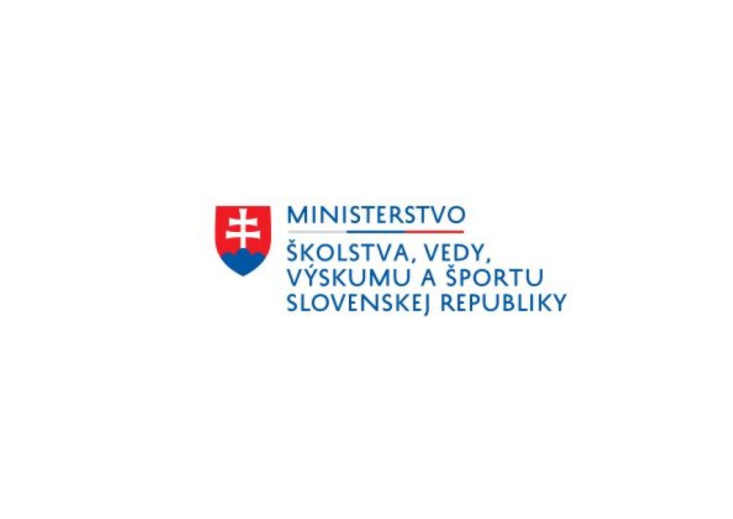 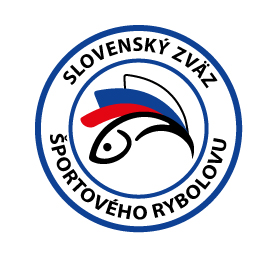 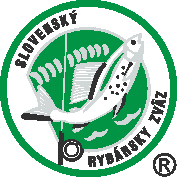 PropozícieLRU – feederDivízia A1. dvojkolo28.05.2022 – 29.05.2022Komárno-ApáliPodľa plánu športovej činnosti pre rok 2022 Slovenský zväz športového rybolovu a  SRZ Rada Žilina v spolupráci so SRZ MsO Komárno usporiada športové rybárske preteky 1. dvojkolo  divízia A LRU – feeder.Účastníci súťaže:Dunajská Streda H Fishing FT Hurbanovo FTKomárno B FTKomárno PoseidonMarcelová KlassMarcelová YellowfishŽeliezovce Matchpro Slovakia FTŽiar nad Hronom  Termín konania:	28.05.2022 - 29.05.2022 Miesto konania:        Komárno, Apáli revír č. 2-0020-1-1Organizačný štáb:Riaditeľ pretekov:	            Alfréd Tóth	 Garant rady SRZ:		Peter PoročákHlavný rozhodca:		Jozef GyurkovicsSektorový rozhodca:		Pavol KovácsTechnický vedúci:		Štefan NesziBodovacia komisia:		hl.rozhodca   + 2 zabezpečí organizátorZdravotnícke zabezpečenie:	v prípade potreby na tel. 112V prípade nepriaznivej pandemickej situácie môžu byť preteky preložené alebo zrušené, informácia bude zverejnená týždeň pred pretekmi.Každý pretekár je povinný dodržiavať hygienické opatrenia podľa aktuálnej vyhlášky Úradu verejného zdravotníctva SR, ktoré budú zverejnené pred pretekmi.Technické pokyny:− Športové rybárske preteky sú usporiadané podľa zákona 216/2018 Z.z. § 20 a vykonávacej vyhlášky 381/2018 § 15. − Preteká sa podľa súťažných pravidiel SZŠR pre LRU Feeder a aktuálnych modifikácií pre rok 2022. Množstvo krmiva rastlinného pôvodu je stanovené na 12 l a množstvo návnad živočíšneho pôvodu na 2,5 l (z toho môže byť max. 0,5 l kŕmnej patentky). Všetci pretekári musia mať pri kontrole živú návnadu pripravenú v sade odmerných nádob vzor „Sensas" a pre lovnú patentku vzor „Tubertini“. − Návnada rastlinného pôvodu musí byť pri kontrole krmiva umiestnená v rybárskom vedre so značkami objemu na vnútornej strane.Pretekárska trať: Apáli-rozloha 26 ha, breh trate trávnato-štrkový, hĺbka 1,5 až 4m, dno bahnisté/ štrkové Výskyt rýb:  kapor, karas, plotica, pleskáč, belicaPrístup na trať: 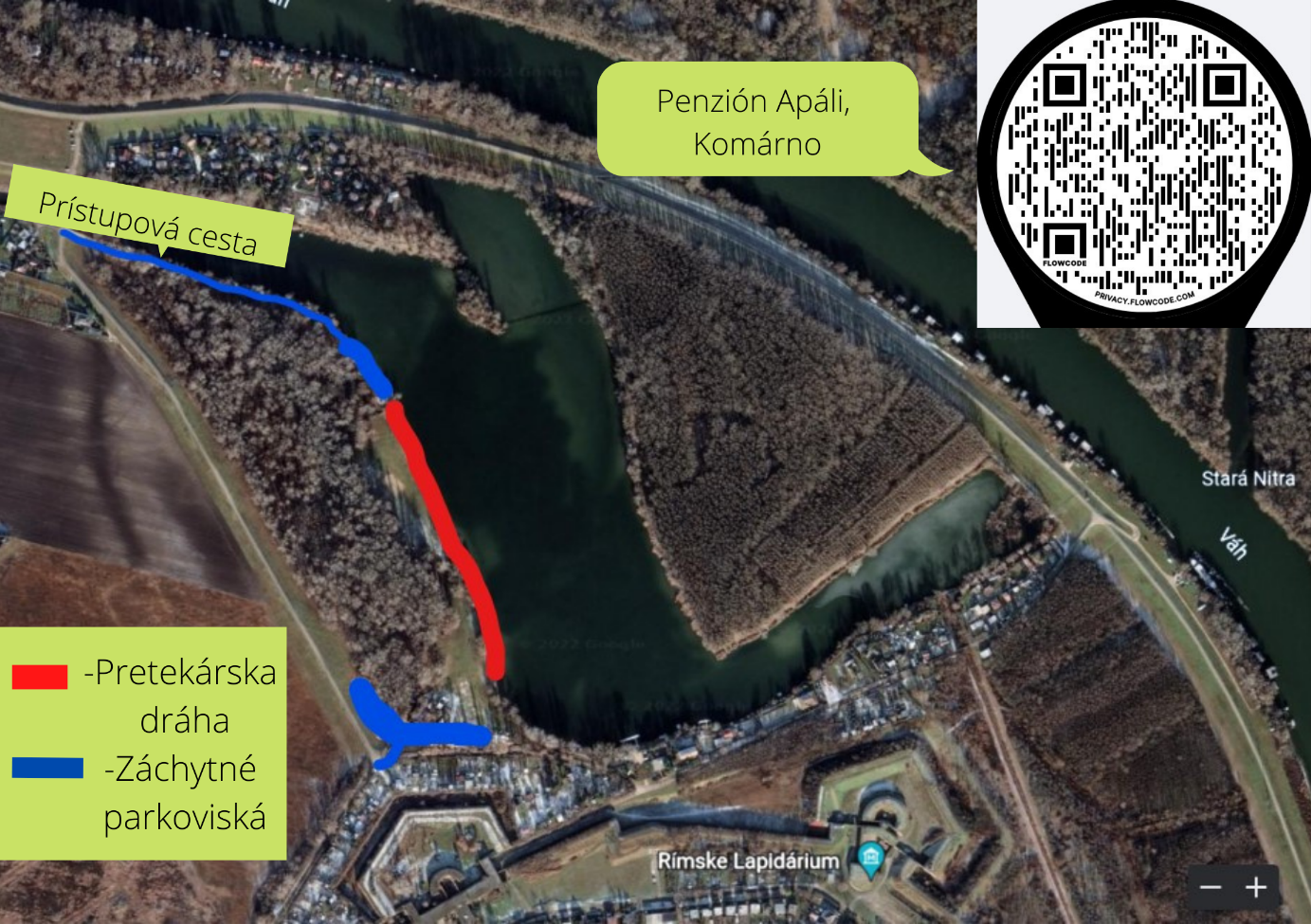 Časový program:Piatok 27.05.2022nepovinný tréning  od 08:00 do 16:00, opustenie trate do 17:00, počas tréningu je zakázané sieťkovať úlovkypredaj hosťovacích povolení pre nečlenov SRZ Komárno je zabezpečený priamo na traticena povolenia 10,-eurSobota 28.05.202207.00 - 07.30	prezentácia 07.30 - 08.00	otvorenie pretekov a žrebovanie 08.00 - 08.15	presun pred pretekárske miesto 08.15 - 09.50		vstup do pretekárskeho miesta, príprava na preteky, kontrola množstva návnad a nástrah (v prvých 30-60 min. prípravy na preteky) 09:50 - 10.00	kŕmenie 10.00 - 15.00	lovenie15.00 – 15:30	váženie Nedeľa 29.05.2022 :07.00 - 07.30	prezentácia 07.30 - 08.00	otvorenie pretekov a žrebovanie 08.00 - 08.15	presun pred pretekárske miesto 08.15 - 09.50	vstup do pretekárskeho miesta, príprava na preteky, kontrola množstva      návnad a nástrah (v prvých 30-60 min. prípravy na preteky) 09:50 - 10.00	kŕmenie 10.00 - 15.00	lovenie15.00 – 15:30	váženie 16.00 - 	vyhodnotenie prvého dvojkola pretekovRozpis signálov:1. signál s/n 08:15 - 90 minút pred začiatkom pretekov povoľuje vstup pretekára na svoje lovné miesto a signalizuje začiatok prípravy. Počas prvých 30 - 60 min prípravy prebehne kontrola krmiva a nástrah, ktoré musia byť umiestnené pred lovným miestom. Po kontrole nástrah a krmiva si pretekár znesie skontrolované krmivo a nástrahy do lovného miesta. Po tejto kontrole nesmie pretekár opustiť lovné miesto bez súhlasu dvoch pretekárov alebo rozhodcu a je zakázané čokoľvek vynášať alebo donášať do priestoru lovného miesta.2. signál s/n 08:45 - 5 minút do začiatku kontroly vnadiacich zmesí  a nástrah3. signál s/n 09:50 - 10 minút pred začiatkom pretekov 10 minútové základné kŕmenie4. signál s/n 10:00 - začiatok pretekov5. signál s/n 14:55 - 5 minút do konca pretekov6. signál s/n 15:00 - koniec pretekov Záverečné ustanovenia:Všetci pretekári musia mať platné registračné preukazy športovca SZŠR a preukazy člena SRZ. Vedúci družstva musí na požiadanie rozhodcu predložiť súpisku družstva.Preteká sa za každého počasia. V prípade búrky budú preteky prerušené a bude sa postupovať podľa platných súťažných pravidiel. (čl. 22 súťažných pravidiel LRU-Feeder)Každý pretekár preteká na vlastnú zodpovednosť a riziko, za svoje správanie nesie plnú zodpovednosť.Tréning pred pretekom je povolený v rámci uvedených podmienok a časového rozmedzia bez možnosti sieťkovania úlovkov.Občerstvenie: potrebné zabezpečiť individuálne.Ubytovanie: usporiadateľ nezabezpečuje, potrebné zabezpečiť si individuálne.Informácie o pretekoch: Alfréd Tóth +421905324146                                          Štefan Neszi +421918859329Na zabezpečenie týchto pretekov bol použitý príspevok uznanému športu z Ministerstva školstva, vedy výskumu a športu Slovenskej republikyPropozície kontroloval predseda ŠO LRU - feeder.Organizačný štáb Vám želá veľa úspechov na pretekoch.Petrov zdar!